Följesedel Klass B Enstaka bild - påsikt, färg max 3 bilder 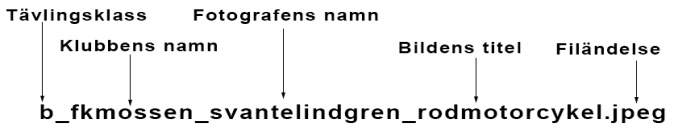            Följesedel Klass C Enstaka bild - påsikt, svartvitt max 3 bilder           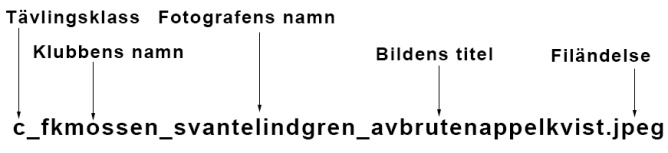                               Följesedel Klass D Kollektion - påsikt, färg/svartvitt 3-5 bilder 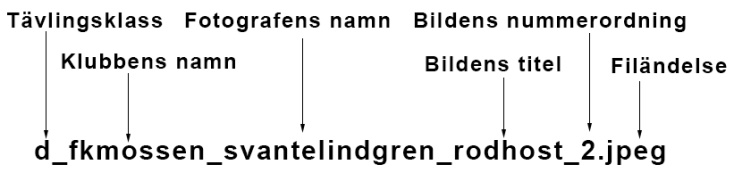                         Följesedel Klass E Kollektion-digital färg/svartvitt 3 bilder	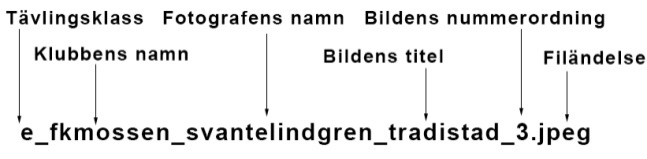 Västsvenska FotoExpon    År: 2022Västsvenska FotoExpon    År: 2022Västsvenska FotoExpon    År: 2022Fyll i filnamnet exakt som exemplet visar nedan. Inga stora bokstäver! Inga å, ä och ö! Klubb, bildtitel och namn utan mellanrum. 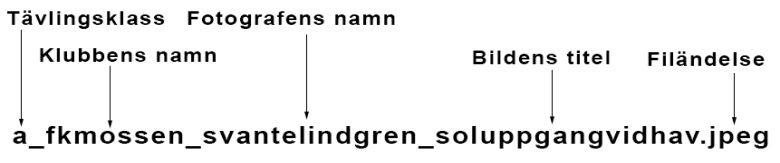 Fyll i filnamnet exakt som exemplet visar nedan. Inga stora bokstäver! Inga å, ä och ö! Klubb, bildtitel och namn utan mellanrum. Fyll i följesedeln noga, använd dator, använd en ny rad för varje bild. JPEG format, storlek max 2 MB, bredd max 1920 pixlar och höjd max 1080 pixlar. Kortfattad bildtitel. Maximalt 25 tecken inklusive mellanrummenFöljesedel Klass A Enstaka bild-digital färg/svartvitt max 3 bilder              Fyll i följesedeln noga, använd dator, använd en ny rad för varje bild. JPEG format, storlek max 2 MB, bredd max 1920 pixlar och höjd max 1080 pixlar. Kortfattad bildtitel. Maximalt 25 tecken inklusive mellanrummenFöljesedel Klass A Enstaka bild-digital färg/svartvitt max 3 bilder              Fyll i följesedeln noga, använd dator, använd en ny rad för varje bild. JPEG format, storlek max 2 MB, bredd max 1920 pixlar och höjd max 1080 pixlar. Kortfattad bildtitel. Maximalt 25 tecken inklusive mellanrummenFöljesedel Klass A Enstaka bild-digital färg/svartvitt max 3 bilder              Fyll i filnamnet exakt som exemplet visar nedan. Inga stora bokstäver! Inga å, ä och ö! Klubb, bildtitel och namn utan mellanrum. Fyll i filnamnet exakt som exemplet visar nedan. Inga stora bokstäver! Inga å, ä och ö! Klubb, bildtitel och namn utan mellanrum. Klubbens namnFotografens namnBildtitelBildtitelFilnamn (använd gemener samt endast bokstäver ur det engelska alfabetet a-z)Filnamn (använd gemener samt endast bokstäver ur det engelska alfabetet a-z)Filnamn (använd gemener samt endast bokstäver ur det engelska alfabetet a-z)Kinna FKKinna FKKinna FKKlubbens namnFotografens namnBildtitelFilnamn (använd gemener samt endast bokstäver ur det engelska alfabetet a-z)Kinna FKKinna FKKinna FKKlubbens namnFotografens namnBildtitelFilnamn (använd gemener samt endast bokstäver ur det engelska alfabetet a-z)Kinna FKKinna FKKinna FKKlubbens namnFotografens namnKollektionstitelFilnamn (använd gemener samt endast bokstäver ur det engelska alfabetet a-z)Antal bilderKinna FKKinna FKKinna FKKinna FKKinna FKKlubbens namnFotografens namnKollektionstitelFilnamn (använd gemener samt endast bokstäver ur det engelska alfabetet a-z)Antal bilderKinna FK    3Kinna FK    3Kinna FK    3